Таблица для размещения на сайтах информацию№ФИО педагога/тех.персоналаНаименование организации, должностьФото3*4Нагрузка и расписание№ приказа и дата назначенияКакую категорию имеет, приказ № дата присвоения, наличие сертификатовСведения о перевдижении по образовательным учреждениям (приказ об увольнении №, дата, куда был трудоустроен)1Адарченко Лариса Ивановна«Общеобразовательная школа села Московская отдел образования по Есильскому району управления образования Акмолинской области»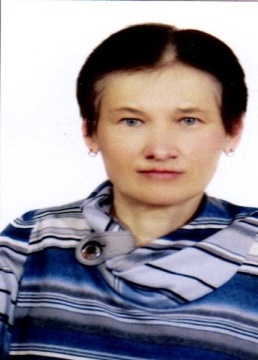 Учитель начальных классов ( 17 ч. )Классный руководитель 3 «Б» класса№22 от 01.09.1999Прошла курс повышения квалификации педагогических работников РК по программе "Содержание и методика огбучения в начальных классах ",2020 год, г.Кокшетау,  свидетельство о №102247, г.Алматы,2019 год, "Роль библиотеки в формировании в инфорамационно-образовательного пространства"по квалификации библиотекарь-2Алмасбек Алтынбек«Общеобразовательная школа села Московская отдел образования по Есильскому району управления образования Акмолинской области»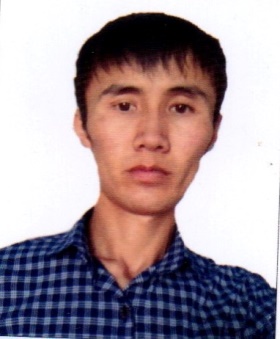 Учитель истории (16 ч.)Зам.директор по ВР(0,5 ст)№ 3818.09.2014г.№5501.09.2022 г.Прошел курс повышения квалификации на тему "Содержание и методика географии и истории, информатики" в преподавании естественно-начных дисциплин, 2015 год, г.Кокшетау, №0063059, ОСО по казахскому языку, 2018, г.Кокшетау №0153902 по робототехнике 2021 год, г. Алматы "Биология пәнін оқытуда белсенді оқыту әдістерін қолдану" №120001, г. Алматы №090009 "География және жаратылыстану пәндерін оқыту мектептегі географиялық білімнің мазмұны мен технологиялары"2021 год, г.Кокшетау  №0405048 Дүниежүзі  тарихыпәні бойынша кәсіби құзыреттілікті дамыту2021 г.-3Аралбаева Елена Петровна«Общеобразовательная школа села Московская отдел образования по Есильскому району управления образования Акмолинской области»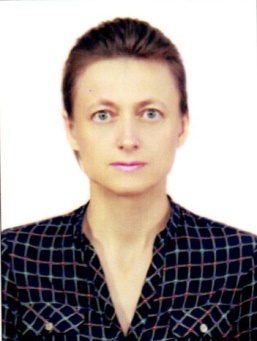 Зав.библиотекой(0,5 ст)Учитель английского языка(22 ч)№21 от 07.02.2002 г.Курсы по обновлению содержания образования, 2017, г.Кокшетау, № 000063. Курсы библиотекарей, 2017, г.Кокшетау, Курсы учителей английского языка, 2022 г. г. Кокшетау "Өрлеу"-4Әшенхан Амангүл«Общеобразовательная школа села Московская отдел образования по Есильскому району управления образования Акмолинской области»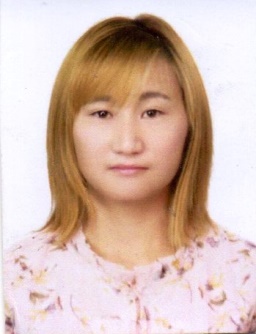 Старшая вожатая( 0,5 ст.) Учитель казахского языка и литературы(16 ч.)№58  от 04.10.2021Курсы учителей казахского языка и литературы, 2022г. г. Кокшетау "Өрлеу"5Басарова Алия Султанказыевна«Общеобразовательная школа села Московская отдел образования по Есильскому району управления образования Акмолинской области»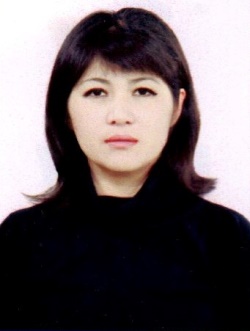 Учитель русского языка и литературы(28ч.)№37  от 25.11.2013 г.Педагог-модератор№34 от 16.06.2021 гпрошла  курс по образовательной программе повышения квалификации пед.кадров по предмету "русский язык и литература в школах с русским яыком обучения" в рамках ОСО, 2019 год, г.Кокшетау, курсы учителей русского языка и литературы, 2022 г. Кокшетау " Орлеу"6Бекишева Гульнур Габдоловна«Общеобразовательная школа села Московская отдел образования по Есильскому району управления образования Акмолинской области»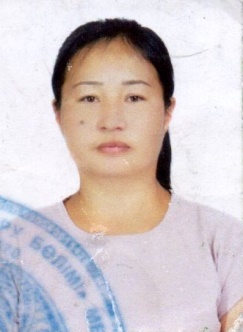 Учитель начальных классов(21ч.)№144 от 25.08.2008 г.Первая категория уч.нач. классов№113 от 02.04.2018 г.прошла по курс по образовательной программе повышения квалификации пед.кадров по предмету "начальные классыв школах с казахским яыком обучения" в рамках ОСО, 2020 год, г.Кокшетау7Болатхан Сүйениш«Общеобразовательная школа села Московская отдел образования по Есильскому району управления образования Акмолинской области»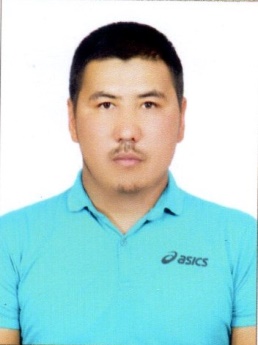 Учитель физической культуры (21 ч.Делопроизводитель (0,25)№ 58 от 09.10.2020 г.02.03.2023 г. г. Щучинск №00005433 Развитие профессиональных компетенций и навыков педагога физической культуры , 80 часов РГКП «национальная научно-практичный центр физической культуры».-8Бұхат Ақжол«Общеобразовательная школа села Московская отдел образования по Есильскому району управления образования Акмолинской области»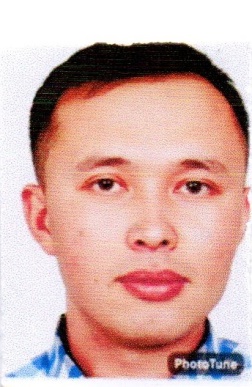 Учитель информатики (18 ч.)№ 63 от 25.12.2020 г.Педагог-модератор № 63 от 25.12.2020 г.Курсы по обновлению содержания образования, 2019, г.Кокшетау, № 003318. Курсы языковые, уровень А1,А2,В1,В2,С1, г.Кокшетау № 9847 Курсы переподготовки учителей английского языка "Учитель английского языка" 2020 год, г. Алматы №103031, Развитие предметных компетенций учителей информатики, 2021 г., г.Кокшетау .Курсы «Развитие предметных компетенций учителей информатики по сложным темам дисциплины в5-9 классах»  80 часов «Өрлеу» № 0537937 от 14.04.2023 год.9Бұхат Маржангүл«Общеобразовательная школа села Московская отдел образования по Есильскому району управления образования Акмолинской области»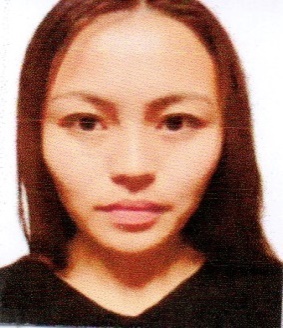 Учитель начальных классов (17 ч.)№35 от 28.08.2020 г.Педагог-модератор№34 от 16.06.2021 г.г.Кокшетау №0403560 от 27.11.2020 г. ОСО  курсы воспитателей предшколы..10Болатхан БатимаОбщеобразовательная школа села Московская отдел образования по Есильскому району управления образования Акмолинской области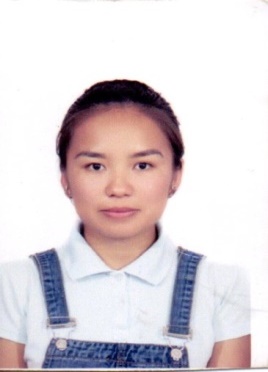 Учитель начальных классов ( 15 ч.)№ 48 от 01.09.2015 г.Педагог-эксперт №240 от 18.06.2021 г.Курсы учителей начальных классовпо ОСО, 120 ч. часов «Өрлеу» г. кокшетау БЖ №024802 от 04.04.2019 г. Курсы учителей начальных классов «Өрлеу» г. Кокшетау № 0635350 от 23.06.2023 год.80 часов11Вдовцова Светлана Валерьевна«Общеобразовательная школа села Московская отдел образования по Есильскому району управления образования Акмолинской области»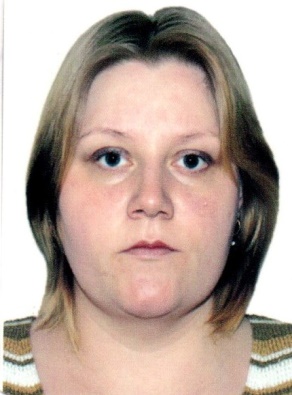 Учитель начальных классов(16 ч.)Старшая вожатая (0,5 )№212 от 17.09.2007 г.Педагог-исследователь№170 от 31.12.2020 г.курсы по обновления содержанию образовнаия6 2018 г.Кокшетау, №013876, Разработка и экспертиза заданий для оценивания, 2021 г. Кокшетау № 000240курсы переподготовки « Инновационные процессы в музыкальной педагогики» 504 часа КМҚПК  Г. Астана , квалификация « Учитель музыки» № 111320 от 26.08.2022 год.12Құрманәлі Ақшолпан Бақбергенқызы«Общеобразовательная школа села Московская отдел образования по Есильскому району управления образования Акмолинской области»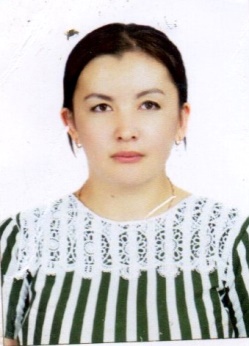 Учитель физики(23 ч.)№ 52 от 31.08.2017 год.Развитие предметных компетенций учителей математики, 2021 г. г. Кокшетау №1503459Ь3; Развитие естественно-научной и читательской грамотности, креативного мышления школьников, 2021г., Г. Кокшетау № 16374еf08Курсы « 10-11 сынып оқушыларының білім беру нәтижелерінің сапасың арттыру контексінде? Физика мұғалімдерінің пәндік кұзыреттіліктерін дамыту» «Өрлеу» г. Кокшетау  80 ч, № 0536195 от 07.10.2020 г.13Маратқызы Гульнира«Общеобразовательная школа села Московская отдел образования по Есильскому району управления образования Акмолинской области»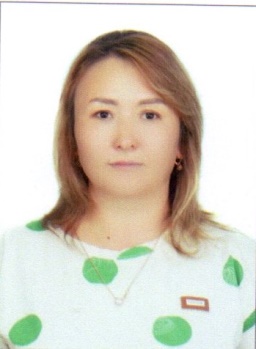 Зам.директор по УВР ( 1 ст)Учитель казахского языка и литературы(8 ч.)№ 53 от 01.09.2022 г.Курсы 5-9 сыныптарды «Қазақ тілі мен әдибиеті пәні бойынша педагогиктердін дамысту» ,80 часов, №0532670 от 09.09.2022 год  «Өрлеу»Г. Кокшетау14Маханова Лаззат Таргыновна«Общеобразовательная школа села Московская отдел образования по Есильскому району управления образования Акмолинской области»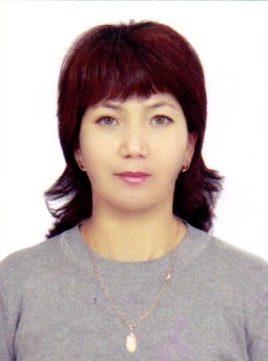 Учитель казахского языка и литературы(29 ч.)№ 271 от 13.11.2007 г.Педагог-исследователь  № 243 от 31.12.2019 год.Прошла по курс по предмету "Казахский язык и литература" в школах с каз.языком обучения в рамках ОСО, 2018 год, г.Кокшетау,№000047 2-х месячные курсы №000146 г.Кокшетау " Разработка и экспертиза заданий для оценивания" 2021 год, "Қазақ тілі және Қазақ әдебиеті пәні мұғалімдерінің кәсіби құзыреттіліктерін дамыту" №0405396 г.Кокшетау 2021 год. Курсы «Органнизационно- методические аспекты деятельности наставника в организациях образования» , «Өрлеу» г. Кокшетау № 0538740 от 26.05.2023 г. 80 часров.15Оросбек Бауыржан«Общеобразовательная школа села Московская отдел образования по Есильскому району управления образования Акмолинской области»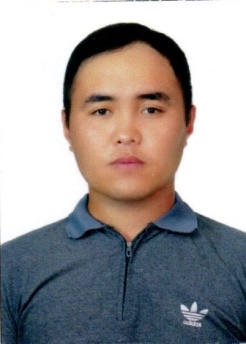 Учитель истории (28 ч.)№52 от 01.09.2022 г.Курсы переподготовки учителей географии "Учитель географии", г. Алматы КМСПКА, 2022 г, №11 0554Курсы «Развитие предметных компетенций учителей истории, Трудные темы  10-11 классы» г. Кокшетау № 0537158 от 18.11.2022 год.16Рассоха Татьяна Александровна«Общеобразовательная школа села Московская отдел образования по Есильскому району управления образования Акмолинской области»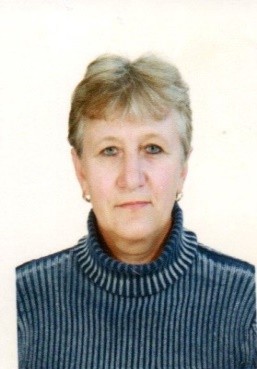 Учитель матемитики( 7 ч.)№54 от 31.08.1981педагог-исследователь № 152 от 13.08.2020 г.прошла по курс по предмету "математика"  в рамках ОСО, 2018 год, г.Кокшетау,№БЖ007131, прошла 3х уровневые курсы 2 (основного) уровня, г.Кокшетау, 22.12.2014г, №000282917Санай Келдігүл«Общеобразовательная школа села Московская отдел образования по Есильскому району управления образования Акмолинской области»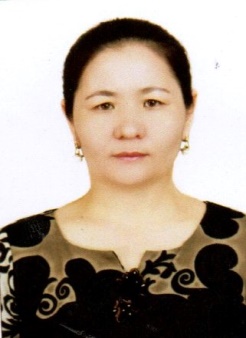 учитель начальных классов( 16 ч.)№ 26а от 01.09.2013 г.Педагог-модератор № 81 от 13.06.2019 г.прошла курсы по предмету "Начальные классы с казахским языком обучения" в рамках ОСО,2016г, г,Есиль,№040296 г.Алматы №020044 курсы уч.нач.классов., Разработка и экспертиза заданий для оценивания для учителей начальных классов, 2021г. Г. Кокшетау, №000359Курсы « Исследования в практике учителя» ЦПМ, г. Кокшетау № 3с1а59с09 от 15.12.2022 г.гКокшетау18Советхан Рыс«Общеобразовательная школа села Московская отдел образования по Есильскому району управления образования Акмолинской области»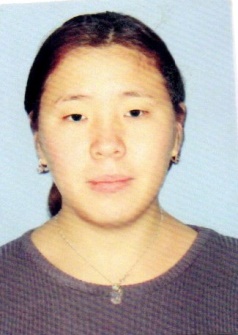 учитель английского языка(16 ч.); зам. дир. по ВР( 0,5 ст)№50 от 21.08.2017 г.Педагог-модератор  №63 от 25.12.2020 г.Прошла курсы по предмету "Английский язык" в рамках ОСО,2017г, г,Кокшетау,№010433, Курсы учителей английского языка "Урок английского языка в школе: фокусы и стратегии г. Кокшетау, 2022г.19Сомова Ирина Владимировна«Общеобразовательная школа села Московская отдел образования по Есильскому району управления образования Акмолинской области»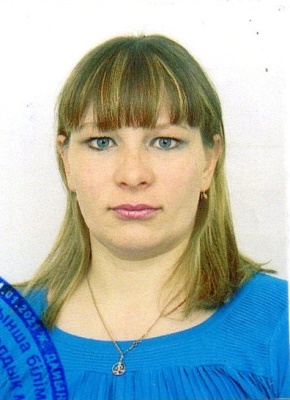 Учитель начальных классов(28 ч.)№ 17 от 08.02.2006 г.Прошла курсы по предмету "Начальные классы с русским языком обучения" в рамках ОСО,2016г, г,Кокшетау,№000148 г.Нур-султан №А-FБО 005942 "Современ. Технол.обучен.и воспитания детей с особыми образов.потребностиями. г. Нур-султан №77-0004102 "ОСО и критериальная система оценив" 2020 год, г.Кокшетау Орлеу №0404911 "Развитие профес.компетенций учителя русского языка и литературы 80 часов 2021год, г. Кокшетау №0404911 "Развитие профессиональных компетенций учителя русского языка и литературы" 2021 год.20Старкова Наталья Николаевна«Общеобразовательная школа села Московская отдел образования по Есильскому району управления образования Акмолинской области»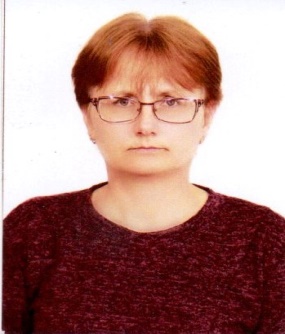 Учитель начальных классов(17 ч.)№  101 от 23.08.2004 г.  Высшая категория  №37  от 28.03.2019 г.прошла курс повышения квалификации на тему "Проектирование образовательного процесса в ДО" , 2016 год, г.Кокшетау, №0066376 г. Кокшетау №002671 курсы повышения квалиф.педагогов ДО по предшк.подгот.2020 год.21Тотеп Қуантай «Общеобразовательная школа села Московская отдел образования по Есильскому району управления образования Акмолинской области»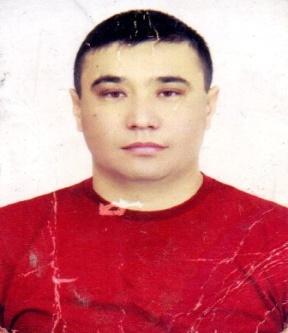 Учитель художественнго труда(12 ч.)№  52 от 29.08.2018г.Прошла курсы по предмету "Художественный труд" в рамках ОСО,2019г, г,Кокшетау,№005472 Курсы по Основам предпринимательства и бизнеса, 2021 г, №0164/2021Курсы по глобальным компетенциям «Өрлеу», г. Кокшетау 80ч.22Туреходжаев Бахытали Батыралиевич«Общеобразовательная школа села Московская отдел образования по Есильскому району управления образования Акмолинской области»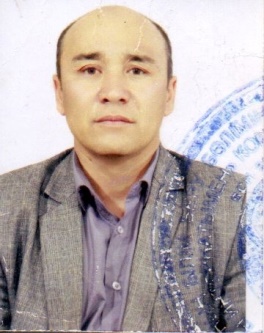 Директор( 1 ст)Учитель художественнго труда (5 ч.)№ 52 от 12.08.2020 г.Повышение качества оказания ГУ в сфере образования, 2017; по ОСО, 2017, г. Кокшетау БЖ №039194 ОСО для руковод. 2020 год, г.Кокшетау №0372130 преподавание в МКШ23Тухолько Светлана Викторовна«Общеобразовательная школа села Московская отдел образования по Есильскому району управления образования Акмолинской области»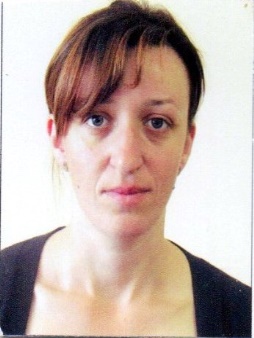 педагог-психолог(1 ст.)учитель математики (7 ч.)№ 46 от 18.08.2021 г.Г. Алматы № 102307 курсы переподготовки « Педагог-психолог» г.Кокшетау NIS ЦПМ . Развитие социальных навыков школьников, семья , школа, карьера 80 ч. № 3b5ada99b24Холод Наталья Александровна«Общеобразовательная школа села Московская отдел образования по Есильскому району управления образования Акмолинской области»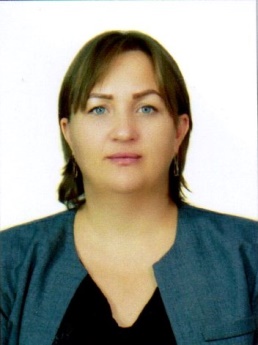 Учитель химии-биологии(25 ч.)№ 256 от 21.11.2011 г.Педагог-исследователь № 173 от 24.07.2018 г.Урок химии в школе: фокусы и стратегии улучшений, № 34afa8322  г. Кокшетау, 2022г.№006867 ОСО по химии и естествознанию. 25Хуандық Шынберген«Общеобразовательная школа села Московская отдел образования по Есильскому району управления образования Акмолинской области»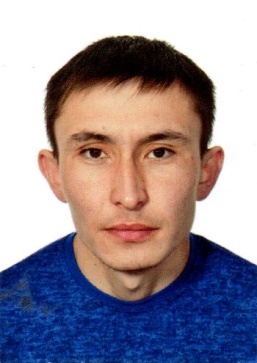 учитель физкультуры ( 24 ч.)№ 56 от 26.08.20196 г.Г. Кокшетау №  00004868 курсы «Развитие профессиональных компетенций и навыков педагога физической культуры», 80 ч.26Эйгерд Татьяна Анатольевна«Общеобразовательная школа села Московская отдел образования по Есильскому району управления образования Акмолинской области»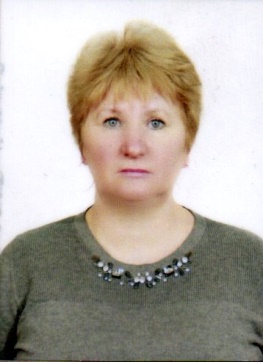 Учитель физики-матемитики(26 ч.)№ 121 от 15.08.1988 г.Педагог-модератор №34 от 16.06.2021 г.Прошла курсы по предмету "Физика" в рамках ОСО,2017г, г,Кокшетау,№000071 г.Алматы №102591 курсы переподготовки учителей самопознания (Свидетельство 500ч.) 2019г. По развит.естеств.наденой и читат. Грамотности PISA г.Кокшетау №484159аа 2020год,г. Кокшетау «Өрлеу», №0536703 « развитие предметных компетенций учитель математики в обуч ении сложным  темам. 80 ч. 04.01.2023 г. 27Чаус Наталья Анатольевна«Общеобразовательная школа села Московская отдел образования по Есильскому району управления образования Акмолинской области»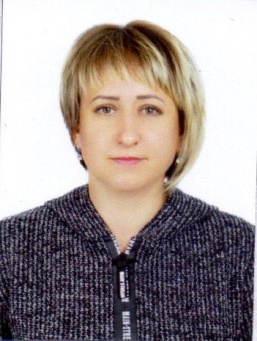 Воспитатель ( 1 ст.)№ 58 от 01.09.2019 г.Г.Щучинск КБ № 0202713 курсы професионального обучения  «ВоспитательДОО» 05.02.2021 г. 28Туякбаева Александра.Валерьевна.«Общеобразовательная школа села Московская отдел образования по Есильскому району управления образования Акмолинской области»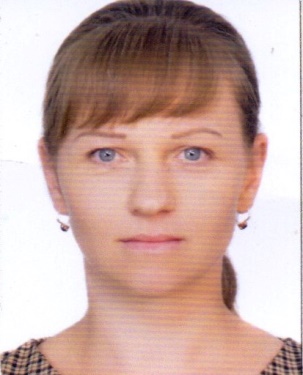 Учитель музыки(3 ч)№ 73 от 19.10.2022 г.Курсы переаодготовки « Инновационные процессы в музыкальной педагогике» , квалификация «Учитель музыки» № 111889 от 25.08.2023 г.29Турсунов Арман Муратбекович«Общеобразовательная школа села Московская отдел образования по Есильскому району управления образования Акмолинской области»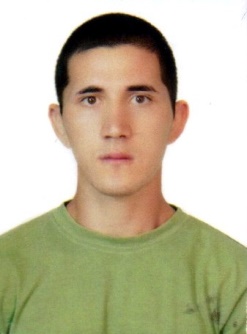 Преподаватель НВТП (1 ст)№ 61 от 31.08.2023 г.30Темірбек Жұлдыз«Общеобразовательная школа села Московская отдел образования по Есильскому району управления образования Акмолинской области»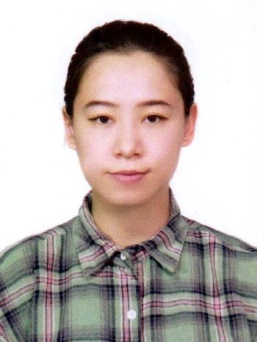 Учитель казахского языка и литературы (5 ч.)№ 47 от 31.08.2021 г.13.03.2020 г. г. алматы № 103257 Курсы переродготовки учителей географии « География: теория и методика преподавания» квалификация «Учитель географии».31Аникиевич Лариса Николаевна «Общеобразовательная школа села Московская отдел образования по Есильскому району управления образования Акмолинской области»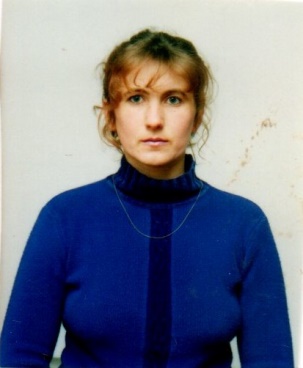 Помошник повара0,5ст)№34 от 31.10.2013 г.32Байдильдин Арман Тлеуович«Общеобразовательная школа села Московская отдел образования по Есильскому району управления образования Акмолинской области»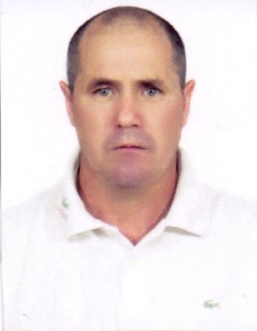 Вахтер(1 ст)№30.10.2021 г.33Байдильдина Бану Калиакпаровна«Общеобразовательная школа села Московская отдел образования по Есильскому району управления образования Акмолинской области»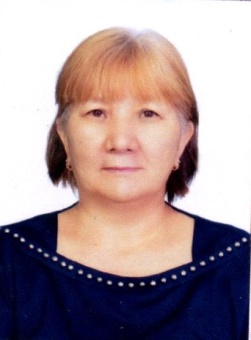 Уборщица служебных помещенгий(0,5 ст)№ 13 от 09.04.2021 г.34Байназар Марден Балтаұлы«Общеобразовательная школа села Московская отдел образования по Есильскому району управления образования Акмолинской области»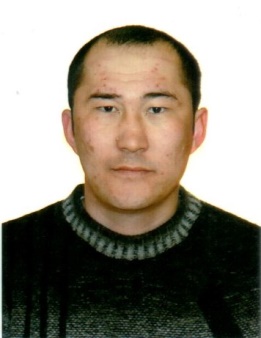 Рабочий по комплексному обслуживанию(1,5 ст)№ 52 от 01.09.2021 г.35Бичиева Оксана Павловна«Общеобразовательная школа села Московская отдел образования по Есильскому району управления образования Акмолинской области»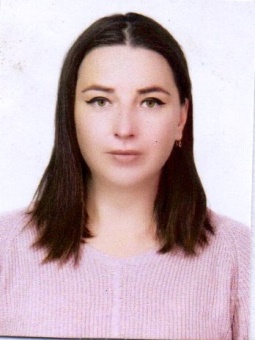 Секретарь(1 ст)Библиотекар(0,5 ст)№58 от 01.09.2022 г.36Елисеева Оксана Рамильевна«Общеобразовательная школа села Московская отдел образования по Есильскому району управления образования Акмолинской области»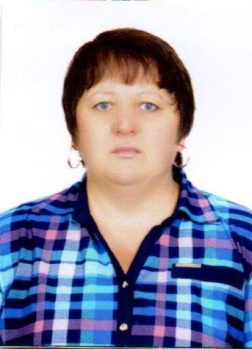 Повар(1ст)№ 39 от 28.08.202037Жанатхан Айдана«Общеобразовательная школа села Московская отдел образования по Есильскому району управления образования Акмолинской области»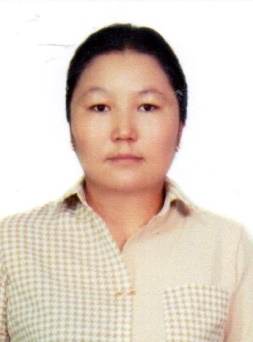 Уборщица служебных помещенгий(1 ст)№20 от 04.05.2022 г.38Калым Алтынгул «Общеобразовательная школа села Московская отдел образования по Есильскому району управления образования Акмолинской области»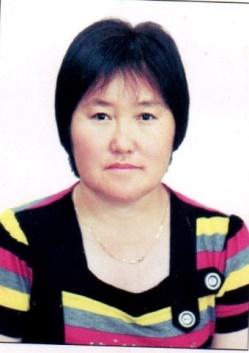 Прачка(0,5)№9 от 30.04.2014 г.39Медведева Жанна Анатольевна «Общеобразовательная школа села Московская отдел образования по Есильскому району управления образования Акмолинской области»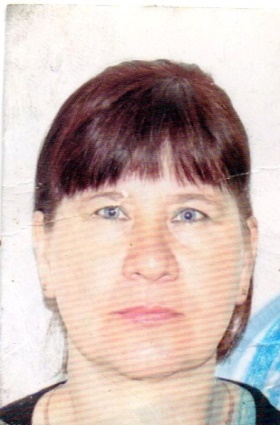 Завхоз(1 ст)№14 от 29.06.2013 г.40Павлова Валентина Михайловна «Общеобразовательная школа села Московская отдел образования по Есильскому району управления образования Акмолинской области»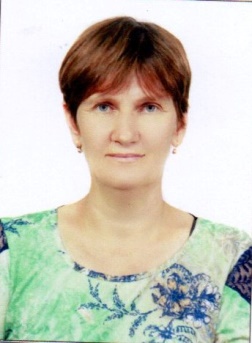 Помошник воспитателя(1 ст)№23 от 29.08.2013 г.41Чубатая Надежда Александровна «Общеобразовательная школа села Московская отдел образования по Есильскому району управления образования Акмолинской области»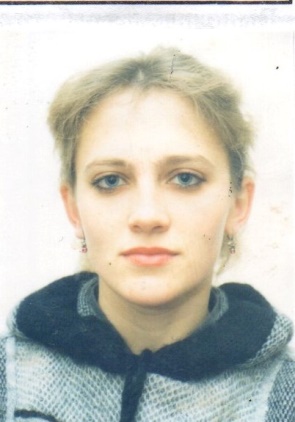 Уборщица служебных помещенгий(1ст)№16 от 29.06.2013 г.42Шабалина Ольга Николаевна «Общеобразовательная школа села Московская отдел образования по Есильскому району управления образования Акмолинской области»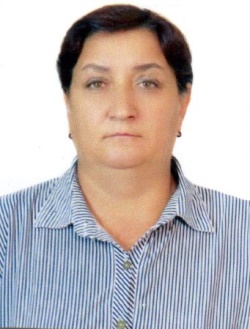 Уборщица служебных помещенгий (1 ст)43Лищук Инна Ивановна«Общеобразовательная школа села Московская отдел образования по Есильскому району управления образования Акмолинской области»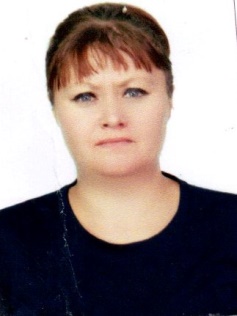 Подсобный рабочий(0,5) кухонный рабочий(0,25)